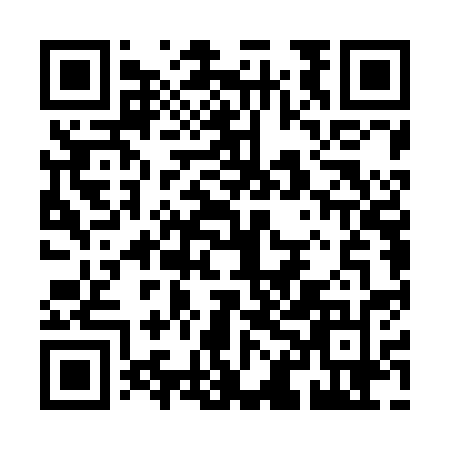 Ramadan times for Quellon, ChileMon 11 Mar 2024 - Wed 10 Apr 2024High Latitude Method: NonePrayer Calculation Method: Muslim World LeagueAsar Calculation Method: ShafiPrayer times provided by https://www.salahtimes.comDateDayFajrSuhurSunriseDhuhrAsrIftarMaghribIsha11Mon6:106:107:472:045:368:218:219:5212Tue6:116:117:482:045:358:198:199:5013Wed6:136:137:492:045:348:188:189:4814Thu6:146:147:512:045:338:168:169:4715Fri6:156:157:522:035:318:148:149:4516Sat6:176:177:532:035:308:128:129:4317Sun6:186:187:542:035:298:108:109:4118Mon6:206:207:552:025:288:098:099:3919Tue6:216:217:572:025:278:078:079:3720Wed6:226:227:582:025:258:058:059:3521Thu6:246:247:592:025:248:038:039:3322Fri6:256:258:002:015:238:028:029:3123Sat6:266:268:012:015:228:008:009:2924Sun6:276:278:032:015:207:587:589:2725Mon6:296:298:042:005:197:567:569:2626Tue6:306:308:052:005:187:547:549:2427Wed6:316:318:062:005:177:537:539:2228Thu6:326:328:071:595:157:517:519:2029Fri6:346:348:081:595:147:497:499:1830Sat6:356:358:101:595:137:477:479:1631Sun6:366:368:111:595:127:467:469:151Mon6:376:378:121:585:107:447:449:132Tue6:396:398:131:585:097:427:429:113Wed6:406:408:141:585:087:407:409:094Thu6:416:418:151:575:067:397:399:085Fri6:426:428:171:575:057:377:379:066Sat6:436:438:181:575:047:357:359:047Sun5:445:447:1912:574:026:346:348:028Mon5:455:457:2012:564:016:326:328:019Tue5:475:477:2112:564:006:306:307:5910Wed5:485:487:2212:563:596:296:297:58